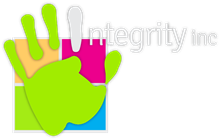 Integrity, INC.ReimbursementConsumer Name:                                                                   Payee: Date:			Staff Signature:				           Total Amount Requested: $Supervisor Signature:StoreItems PurchasedTotal priceTotal Amount:$